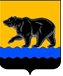 ГЛАВА ГОРОДА НЕФТЕЮГАНСКА постановлениег.НефтеюганскО награжденииВ соответствии с Положением о наградах и почётном звании муниципального образования город Нефтеюганск, утвержденным решением Думы города Нефтеюганска от 31.10.2016 № 30-VI, представленными ходатайствами заведующего филиалом в городе Нефтеюганске бюджетного учреждения Ханты-Мансийского автономного округа – Югры «Клинический           врачебно-физкультурный диспансер» Г.Р.Гизатулиной от 28.03.2019 № 98, председателя комитета физической культуры и спорта администрации города Нефтеюганска А.С.Тычины от 30.04.2019 № 01-19-000866/19, директора бюджетного учреждения Ханты-Мансийского автономного округа – Югры «Нефтеюганский реабилитационный центр для детей и подростков с ограниченными возможностями» Л.В.Волковой от 15.04.2019                             № 15/32 исх.-530, главного врача бюджетного учреждения  Ханты-Мансийского автономного округа – Югры «Нефтеюганская окружная клиническая больница имени В.И.Яцкив» Д.В.Мальцева от 06.05.2019 № 3647, директора муниципального бюджетного общеобразовательного учреждения «Школа развития № 24» Р.В.Ермолаевой от 19.04.2019 № 221 постановляю:1.Наградить:1.1.Почётной грамотой главы города Нефтеюганска:1.1.1.за безупречную работу, достигнутые успехи в труде и в связи с празднованием Дня медицинского работника:1.1.2.за высокое профессиональное мастерство, безупречную работу и достигнутые успехи в труде:1.2.Благодарственным письмом главы города Нефтеюганска:1.2.1.за безупречную работу и достигнутые успехи в труде:1.2.2.за безупречную работу, достигнутые успехи в труде и в связи с празднованием 100-летия со дня создания системы социальной службы      Ханты-Мансийского автономного округа – Югры:1.2.3.за безупречную работу, достигнутые успехи в труде и в связи с празднованием Дня медицинского работника:1.2.4.за безупречную работу, достигнутые успехи в труде и в связи с     55-летним юбилеем:1.2.5.за безупречную работу, достигнутые успехи в труде и в связи с     60-летним юбилеем:2.Вручить лицам, указанным в пункте 1 настоящего постановления, подарочно-сувенирную продукцию, цветы согласно приложению.3.Департаменту по делам администрации города (Прокопович П.А.) разместить постановление на официальном сайте органов местного самоуправления города Нефтеюганска в сети Интернет.4.Контроль исполнения постановления оставляю за собой.Глава города Нефтеюганска            	                                                    С.Ю.ДегтяревПриложение к постановлениюглавы города от 15.05.2019 № 42Подарочно-сувенирная продукция, цветы15.05.2019            № 42ШестаковуЛюдмилу Савватиевну-заведующего отделением спортивной медицины бюджетного учреждения Ханты-Мансийского автономного округа – Югры «Клинический врачебно-физкультурный диспансер» филиал в городе Нефтеюганске;СухаревуЛюдмилу Васильевну-старшую медицинскую сестру бюджетного учреждения Ханты-Мансийского автономного округа – Югры «Клинический врачебно-физкультурный диспансер» филиал в городе Нефтеюганске.КудряшовуЛюбовь Николаевну-тренера-преподавателя отделения спортивной аэробики муниципального бюджетного учреждения дополнительного образования специализированной           детско-юношеской спортивной школы олимпийского резерва «Спартак».ШашкоАлександра Дмитриевича-тренера-преподавателя отделения бокса муниципального бюджетного учреждения дополнительного образования специализированной детско-юношеской спортивной школы олимпийского резерва «Спартак»;ГоражанцевуАнастасию Прокоповну-обучающеюся отделения бокса муниципального бюджетного учреждения дополнительного образования специализированной детско-юношеской спортивной школы олимпийского резерва «Спартак»;СагитдиноваМарселя Ринатовича-обучающегося отделения бокса муниципального бюджетного учреждения дополнительного образования специализированной детско-юношеской спортивной школы олимпийского резерва «Спартак».ЗеленинуНаталью Сергеевну-заведующего организационно- методическим отделением бюджетного учреждения Ханты-Мансийского автономного округа – Югры «Нефтеюганский реабилитационный центр для детей и подростков с ограниченными возможностями»;КравцовуСветлану Анатольевну-заведующего социально-реабилитационного отделения бюджетного учреждения Ханты-Мансийского автономного округа – Югры «Нефтеюганский реабилитационный центр для детей и подростков с ограниченными возможностями»;ОвсянниковуТатьяну Викентьевну-заведующего хозяйством бюджетного учреждения Ханты-Мансийского автономного округа – Югры «Нефтеюганский реабилитационный центр для детей и подростков с ограниченными возможностями»;ЛыгинуЗою Николаевну-повара бюджетного учреждения Ханты-Мансийского автономного округа – Югры «Нефтеюганский реабилитационный центр для детей и подростков с ограниченными возможностями».СтрелковуЛарису Викторовну-врача-акушера-гинеколога женской консультации бюджетного учреждения Ханты-Мансийского автономного округа – Югры «Нефтеюганская окружная клиническая больница имени В.И.Яцкив»;ЗенкинаДмитрия Алексеевича-врача-акушера-гинеколога родильного отделения стационара бюджетного учреждения Ханты-Мансийского автономного округа – Югры «Нефтеюганская окружная клиническая больница имени В.И.Яцкив»;НикитинуИрину Николаевну-врача клинической лабораторной диагностики клинико-диагностической лаборатории бюджетного учреждения Ханты-Мансийского автономного округа – Югры «Нефтеюганская окружная клиническая больница имени В.И.Яцкив»;ИвушкинаРомана Вячеславовича-врача-травматолога-ортопеда травматологического отделения стационара бюджетного учреждения Ханты-Мансийского автономного округа – Югры «Нефтеюганская окружная клиническая больница имени В.И.Яцкив»;ВахобовуМутабар Рахимовну-врача-педиатра участкового консультативно-диагностического отделения № 2 детской поликлиники бюджетного учреждения Ханты-Мансийского автономного округа – Югры «Нефтеюганская окружная клиническая больница имени В.И.Яцкив»;ШаяховуАнастасию Михайловну-врача-терапевта участкового терапевтического отделения поликлиники   № 1 бюджетного учреждения Ханты-Мансийского автономного округа – Югры «Нефтеюганская окружная клиническая больница имени В.И.Яцкив»;Попёнову Анастасию Михайловну-врача-терапевта участкового терапевтического отделения № 1 поликлиники № 2 бюджетного учреждения Ханты-Мансийского автономного округа – Югры «Нефтеюганская окружная клиническая больница имени В.И.Яцкив»;МахиткоРозу Сабирчановну-медицинскую сестру перевязочной отделения палиативной медицинской помощи бюджетного учреждения Ханты – Мансийского автономного округа – Югры «Нефтеюганская окружная клиническая больница имени В.И.Яцкив».БерестовуНаталью Леонидовну-воспитателя муниципального бюджетного общеобразовательного учреждения «Школа развития № 24».ТимонинуОльгу Михайловну-музыкального руководителя муниципального бюджетного общеобразовательного учреждения «Школа развития № 24».№ п/пНаименованиеКоличество (штук)Багетная рамка 1Бланк почетной грамоты с символикой города1Бланк благодарственного письма с символикой города1Букет живых цветов (9 роз, 1 веточка гипсофилы, упаковка)1